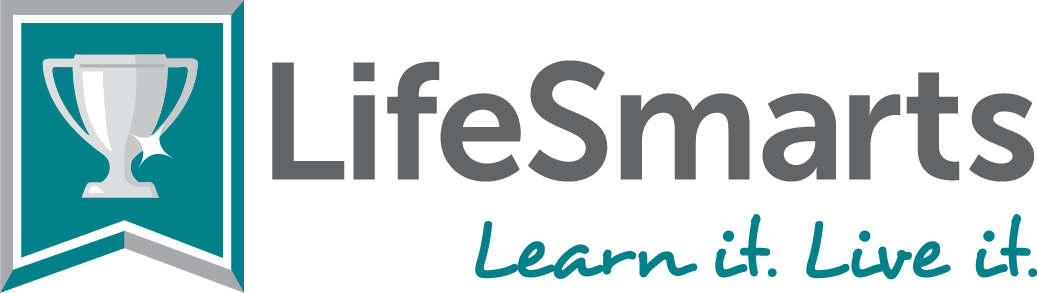 LifeSmarts and SkillsUSA Links and HandoutsVisit the website: https://lifesmarts.org/SkillsUSA Coaches page: https://lifesmarts.org/skillsusa/

Coaches page: https://lifesmarts.org/coaches-2/new-coaches/
(many things here including LifeSmarts Coach’s Guide; Monthly Checklist Calendar; How to register and compete; How to LifeSmarts; links to our promotional videos; Promo Flyer and MORE! Handouts:  LifeSmarts Factsheet: https://lifesmarts.org/wp-content/uploads/2023/03/LS-fact-sheet-22-23.pdfHow to LifeSmarts: https://lifesmarts.org/wp-content/uploads/2022/10/How-To-LifeSmarts_22-23-December-2022.pdfTeamSmarts prizes for SkillsUSA teams: https://lifesmarts.org/teamsmarts Talking Points for SkillsUSA: https://lifesmarts.org/wp-content/uploads/2023/03/Talking-Points-for-4-H-BPA-FBLA-FCCLA-SkillsUSA-and-Jumptart-Coalitions-12-14.pdfHealth and Safety LifeSmarts Resources: https://lifesmarts.org/resources/resources-by-category-top-level/resource-links-by-category-health-and-safety/Get to Know LifeSmarts: https://lifesmarts.org/wp-content/uploads/2023/03/Get-to-know-LS-22-23.pdfCommon Core Standards: https://lifesmarts.org/wp-content/uploads/2023/06/Common-Core-2023.pdfSix Reasons to Compete in LifeSmarts: https://lifesmarts.org/wp-content/uploads/2022/08/LS-5-incentives_20-21.pngLifeSmarts in a Box: https://lifesmarts.org/resources/lifesmarts-in-a-box-teaching-toolkit/CEU’s for LifeSmarts Coaches: https://lifesmarts.org/ceu/ 
LifeSmarts Outreach Coordinator:				
Cheryl Varnadoe						
Cherylv@nclnet.org							
706-255-9342							
 						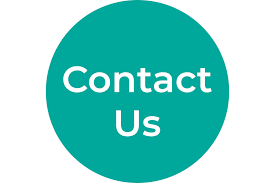 